Adverbs of frequency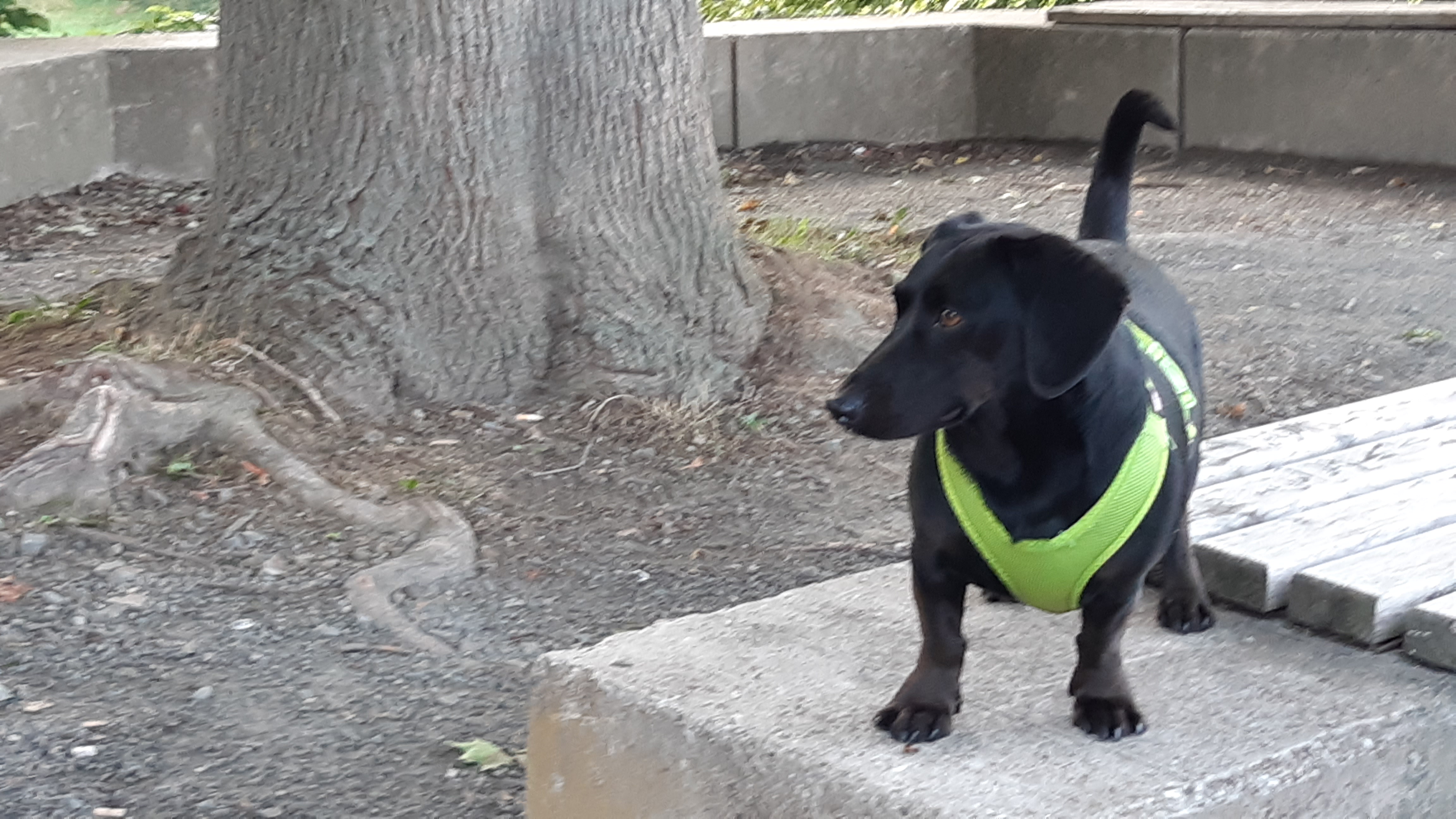 Fill in the adverbs.Mr. Goodwill and Winston, the sausage dogMr. Goodwill and his dog Winston live together in a terraced house. They are very good friends and like to be together. So neither Mr. Goodwill nor Winston …............. is ……............. lonely (ever). They almost …............. spend …............. their time together (always): First, ….................................................... they go to school together ….................................................... (on certain weekdays). Second, they are together at their house, in their garden or go for long walks together.….................................................... Mr. Goodwill and Winston go to school together ….................................................... (from Monday to Friday). When they are at school, Winston …............. helps …............. Mr. Goodwill (usually).  But ….................................................... Winston …............. comes …............. to school with Mr. Goodwill ….................................................... (never; on Wednesdays), because ….................................................... he goes to dog school ….................................................... (on Wednesdays).It …............. is …............. Mrs. Ironlady who takes Winston and her dog Maggie there (always). …......................... the two dogs are together in form 3 …............................(this year). There Winston …...................... learns …...................... new tricks he absolutely loves (usually). These tricks can be difficult, so …...................... he …...................... gets …...................... homework (sometimes).He ….................... does …..................... this homework ….................................................  (always; after lunch break). Then …............................... he …................................ plays …................................ with a ball in the garden (normally). He also …................................ does …................................ some extra exercises he learns at his dog's school (sometimes).…................................................ Mr. Goodwill …............................. goes out …................................ (in the evenings; sometimes). He …............................. goes …............................. to the pub and meets a friend (usually). ….......................................... he goes to his favourite pub 'Ye Olde Cheese” ….......................................... (every Friday). There he ............................ takes ............................ part in the famous pub quiz (always). Good for Winston: Mr. Goodwill  ............................ is not ............................ home late (often).But when he arrives home, Winston  ............................ comes ............................ to Mr. Goodwill and sniffles curiously (always). And then both of them are very happy to be together again!